Day 1 – Thursday 2nd June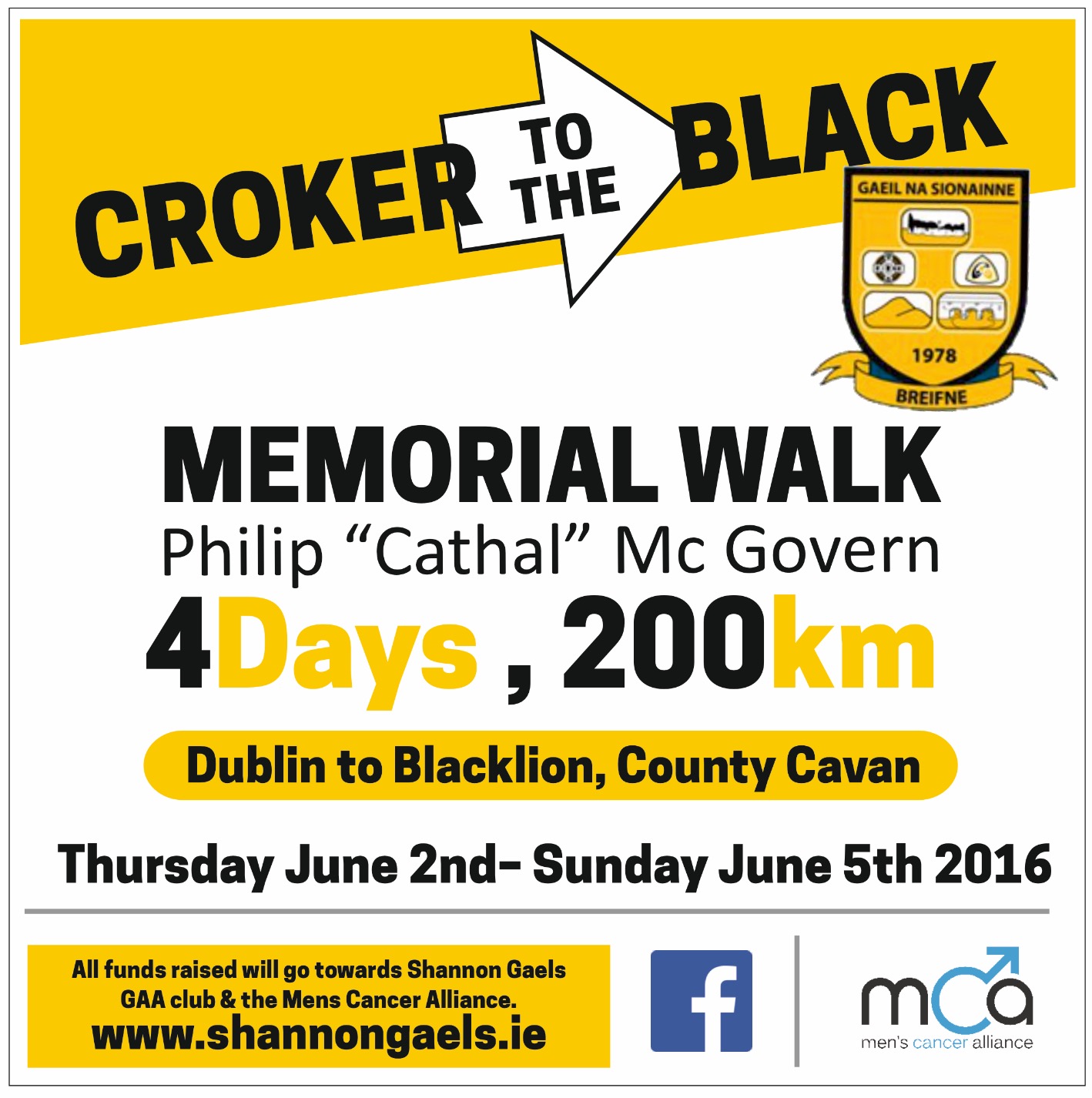 TimesCroke Park8:00amPhoenix Park8:50amCastleknock9:55amBlanchardstown10:40amClonee11:35amDunshaughlin2:40pmNavan7:30pm